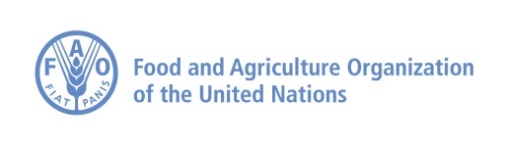 Food and Agriculture organization of the United NationsTerms of Reference for InternshipJob Title: Digital Innovation InternDivision/Department: IT Division (CIO)Division/Department: IT Division (CIO)Location: HQ Rome Linkage to Project number Expected Start Date of Assignment: 9/2019Expected Start Date of Assignment: 9/2019Expected Start Date of Assignment: 9/2019Duration:3-11 months3-11 monthsReport to:  Report to:  Report to:  General Description of task(s) and objectives to be achievedGeneral Description of task(s) and objectives to be achievedGeneral Description of task(s) and objectives to be achievedGeneral Description of task(s) and objectives to be achievedGeneral Description of task(s) and objectives to be achievedGeneral Description of task(s) and objectives to be achievedGeneral Description of task(s) and objectives to be achievedDuties and Responsibilities: Under the general supervision of Partnership and Capacity Building team, the intern will execute activities within the team to improve the capacity of CIO innovations in partnership and capacity building. The intern will:Assist to research, prepare, establish, maintain and enhance partnerships with government institutions, private sectors, think tanks, donor organizations, social organizations, UN system and other stakeholders; Assist to prepare concept note, grants and proposal; Assist to the preparation and establishment of innovation lab/accelerator and digital agriculture center; Assist to establish and promote youth for innovation and entrepreneurship; Assist to prepare proposals for incubator or accelerator, and support the process of applicationAssist to organize events, workshops, seminar, hackathons and challenge prize related to digital innovation;Document lessons learned during establishing, and implementation phases of the innovation labs/digital agriculture center, and identify areas to improve efficiency and effectiveness and additional opportunities;Participate in digital innovation planning, discussions and capacity building activities; Prepare briefs, reports, analysis and minutes;Perform any other related tasks as may be required.Duties and Responsibilities: Under the general supervision of Partnership and Capacity Building team, the intern will execute activities within the team to improve the capacity of CIO innovations in partnership and capacity building. The intern will:Assist to research, prepare, establish, maintain and enhance partnerships with government institutions, private sectors, think tanks, donor organizations, social organizations, UN system and other stakeholders; Assist to prepare concept note, grants and proposal; Assist to the preparation and establishment of innovation lab/accelerator and digital agriculture center; Assist to establish and promote youth for innovation and entrepreneurship; Assist to prepare proposals for incubator or accelerator, and support the process of applicationAssist to organize events, workshops, seminar, hackathons and challenge prize related to digital innovation;Document lessons learned during establishing, and implementation phases of the innovation labs/digital agriculture center, and identify areas to improve efficiency and effectiveness and additional opportunities;Participate in digital innovation planning, discussions and capacity building activities; Prepare briefs, reports, analysis and minutes;Perform any other related tasks as may be required.Duties and Responsibilities: Under the general supervision of Partnership and Capacity Building team, the intern will execute activities within the team to improve the capacity of CIO innovations in partnership and capacity building. The intern will:Assist to research, prepare, establish, maintain and enhance partnerships with government institutions, private sectors, think tanks, donor organizations, social organizations, UN system and other stakeholders; Assist to prepare concept note, grants and proposal; Assist to the preparation and establishment of innovation lab/accelerator and digital agriculture center; Assist to establish and promote youth for innovation and entrepreneurship; Assist to prepare proposals for incubator or accelerator, and support the process of applicationAssist to organize events, workshops, seminar, hackathons and challenge prize related to digital innovation;Document lessons learned during establishing, and implementation phases of the innovation labs/digital agriculture center, and identify areas to improve efficiency and effectiveness and additional opportunities;Participate in digital innovation planning, discussions and capacity building activities; Prepare briefs, reports, analysis and minutes;Perform any other related tasks as may be required.Duties and Responsibilities: Under the general supervision of Partnership and Capacity Building team, the intern will execute activities within the team to improve the capacity of CIO innovations in partnership and capacity building. The intern will:Assist to research, prepare, establish, maintain and enhance partnerships with government institutions, private sectors, think tanks, donor organizations, social organizations, UN system and other stakeholders; Assist to prepare concept note, grants and proposal; Assist to the preparation and establishment of innovation lab/accelerator and digital agriculture center; Assist to establish and promote youth for innovation and entrepreneurship; Assist to prepare proposals for incubator or accelerator, and support the process of applicationAssist to organize events, workshops, seminar, hackathons and challenge prize related to digital innovation;Document lessons learned during establishing, and implementation phases of the innovation labs/digital agriculture center, and identify areas to improve efficiency and effectiveness and additional opportunities;Participate in digital innovation planning, discussions and capacity building activities; Prepare briefs, reports, analysis and minutes;Perform any other related tasks as may be required.Duties and Responsibilities: Under the general supervision of Partnership and Capacity Building team, the intern will execute activities within the team to improve the capacity of CIO innovations in partnership and capacity building. The intern will:Assist to research, prepare, establish, maintain and enhance partnerships with government institutions, private sectors, think tanks, donor organizations, social organizations, UN system and other stakeholders; Assist to prepare concept note, grants and proposal; Assist to the preparation and establishment of innovation lab/accelerator and digital agriculture center; Assist to establish and promote youth for innovation and entrepreneurship; Assist to prepare proposals for incubator or accelerator, and support the process of applicationAssist to organize events, workshops, seminar, hackathons and challenge prize related to digital innovation;Document lessons learned during establishing, and implementation phases of the innovation labs/digital agriculture center, and identify areas to improve efficiency and effectiveness and additional opportunities;Participate in digital innovation planning, discussions and capacity building activities; Prepare briefs, reports, analysis and minutes;Perform any other related tasks as may be required.Duties and Responsibilities: Under the general supervision of Partnership and Capacity Building team, the intern will execute activities within the team to improve the capacity of CIO innovations in partnership and capacity building. The intern will:Assist to research, prepare, establish, maintain and enhance partnerships with government institutions, private sectors, think tanks, donor organizations, social organizations, UN system and other stakeholders; Assist to prepare concept note, grants and proposal; Assist to the preparation and establishment of innovation lab/accelerator and digital agriculture center; Assist to establish and promote youth for innovation and entrepreneurship; Assist to prepare proposals for incubator or accelerator, and support the process of applicationAssist to organize events, workshops, seminar, hackathons and challenge prize related to digital innovation;Document lessons learned during establishing, and implementation phases of the innovation labs/digital agriculture center, and identify areas to improve efficiency and effectiveness and additional opportunities;Participate in digital innovation planning, discussions and capacity building activities; Prepare briefs, reports, analysis and minutes;Perform any other related tasks as may be required.Duties and Responsibilities: Under the general supervision of Partnership and Capacity Building team, the intern will execute activities within the team to improve the capacity of CIO innovations in partnership and capacity building. The intern will:Assist to research, prepare, establish, maintain and enhance partnerships with government institutions, private sectors, think tanks, donor organizations, social organizations, UN system and other stakeholders; Assist to prepare concept note, grants and proposal; Assist to the preparation and establishment of innovation lab/accelerator and digital agriculture center; Assist to establish and promote youth for innovation and entrepreneurship; Assist to prepare proposals for incubator or accelerator, and support the process of applicationAssist to organize events, workshops, seminar, hackathons and challenge prize related to digital innovation;Document lessons learned during establishing, and implementation phases of the innovation labs/digital agriculture center, and identify areas to improve efficiency and effectiveness and additional opportunities;Participate in digital innovation planning, discussions and capacity building activities; Prepare briefs, reports, analysis and minutes;Perform any other related tasks as may be required.key performance indicatorskey performance indicatorskey performance indicatorskey performance indicatorskey performance indicatorskey performance indicatorskey performance indicatorsExpected Outputs:Expected Outputs:Expected Outputs:Expected Outputs:Expected Outputs:Expected Outputs:Required Completion Date:Timely and effective support regularly provided to current project implementationPartnership and programme analysis reports, briefs and document regularly producedSupport of partnership establishment and managementSupport of designing, preparation and coordination of the establishment of digital agriculture center and innovation lab Support of partners and resources mapping and matchingSupport of providing digital services to reach the smallholder farmersTimely and effective support regularly provided to current project implementationPartnership and programme analysis reports, briefs and document regularly producedSupport of partnership establishment and managementSupport of designing, preparation and coordination of the establishment of digital agriculture center and innovation lab Support of partners and resources mapping and matchingSupport of providing digital services to reach the smallholder farmersTimely and effective support regularly provided to current project implementationPartnership and programme analysis reports, briefs and document regularly producedSupport of partnership establishment and managementSupport of designing, preparation and coordination of the establishment of digital agriculture center and innovation lab Support of partners and resources mapping and matchingSupport of providing digital services to reach the smallholder farmersTimely and effective support regularly provided to current project implementationPartnership and programme analysis reports, briefs and document regularly producedSupport of partnership establishment and managementSupport of designing, preparation and coordination of the establishment of digital agriculture center and innovation lab Support of partners and resources mapping and matchingSupport of providing digital services to reach the smallholder farmersTimely and effective support regularly provided to current project implementationPartnership and programme analysis reports, briefs and document regularly producedSupport of partnership establishment and managementSupport of designing, preparation and coordination of the establishment of digital agriculture center and innovation lab Support of partners and resources mapping and matchingSupport of providing digital services to reach the smallholder farmersTimely and effective support regularly provided to current project implementationPartnership and programme analysis reports, briefs and document regularly producedSupport of partnership establishment and managementSupport of designing, preparation and coordination of the establishment of digital agriculture center and innovation lab Support of partners and resources mapping and matchingSupport of providing digital services to reach the smallholder farmersREQUIRED COMPETENCIESREQUIRED COMPETENCIESREQUIRED COMPETENCIESREQUIRED COMPETENCIESREQUIRED COMPETENCIESREQUIRED COMPETENCIESREQUIRED COMPETENCIESMinimum requirements:University degree in Computer Science, Social Science, Economics, Management, Communication or related field (Master and PhD degree preferred) Knowledge and experience in establishment and management of digital agriculture and innovation lab Knowledge and experience in partnership developmentKnowledge and experience in programme management Working knowledge of EnglishFAO Core CompetenciesResults FocusTeamworkCommunicationBuilding Effective RelationshipsKnowledge Sharing and Continuous ImprovementMinimum requirements:University degree in Computer Science, Social Science, Economics, Management, Communication or related field (Master and PhD degree preferred) Knowledge and experience in establishment and management of digital agriculture and innovation lab Knowledge and experience in partnership developmentKnowledge and experience in programme management Working knowledge of EnglishFAO Core CompetenciesResults FocusTeamworkCommunicationBuilding Effective RelationshipsKnowledge Sharing and Continuous ImprovementMinimum requirements:University degree in Computer Science, Social Science, Economics, Management, Communication or related field (Master and PhD degree preferred) Knowledge and experience in establishment and management of digital agriculture and innovation lab Knowledge and experience in partnership developmentKnowledge and experience in programme management Working knowledge of EnglishFAO Core CompetenciesResults FocusTeamworkCommunicationBuilding Effective RelationshipsKnowledge Sharing and Continuous ImprovementMinimum requirements:University degree in Computer Science, Social Science, Economics, Management, Communication or related field (Master and PhD degree preferred) Knowledge and experience in establishment and management of digital agriculture and innovation lab Knowledge and experience in partnership developmentKnowledge and experience in programme management Working knowledge of EnglishFAO Core CompetenciesResults FocusTeamworkCommunicationBuilding Effective RelationshipsKnowledge Sharing and Continuous ImprovementMinimum requirements:University degree in Computer Science, Social Science, Economics, Management, Communication or related field (Master and PhD degree preferred) Knowledge and experience in establishment and management of digital agriculture and innovation lab Knowledge and experience in partnership developmentKnowledge and experience in programme management Working knowledge of EnglishFAO Core CompetenciesResults FocusTeamworkCommunicationBuilding Effective RelationshipsKnowledge Sharing and Continuous ImprovementMinimum requirements:University degree in Computer Science, Social Science, Economics, Management, Communication or related field (Master and PhD degree preferred) Knowledge and experience in establishment and management of digital agriculture and innovation lab Knowledge and experience in partnership developmentKnowledge and experience in programme management Working knowledge of EnglishFAO Core CompetenciesResults FocusTeamworkCommunicationBuilding Effective RelationshipsKnowledge Sharing and Continuous ImprovementMinimum requirements:University degree in Computer Science, Social Science, Economics, Management, Communication or related field (Master and PhD degree preferred) Knowledge and experience in establishment and management of digital agriculture and innovation lab Knowledge and experience in partnership developmentKnowledge and experience in programme management Working knowledge of EnglishFAO Core CompetenciesResults FocusTeamworkCommunicationBuilding Effective RelationshipsKnowledge Sharing and Continuous Improvement